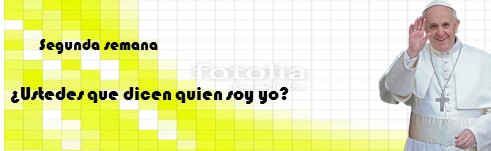 META:   Conocer la misión que desempeña el papa como testigos de Cristo y sembrador de fe en la Iglesia.Signo: imagen del papa Slogan:  Atrévete a Creer Cita bíblica:  Mt 6,18 “TU ERES PEDRO, SOBRE ESTA PIEDRA EDIFICARÉ MI IGLESIA”  Iniciamos el encuentro compartiendo lo que sabemos sobre el Papa¿Quién fue el primer Papa? ¿Quién le asignó la tarea de dirigir la iglesia y por qué?¿Cuál es la misión del Santo Padre en la iglesia y en el mundo?Reflexionamos la palabra de Dios: Mateo 16,15-18"Y Jesús le preguntó: «Y vosotros ¿quién decís que soy yo?» Simón Pedro contestó: «Tú eres el Cristo, el Hijo de Dios vivo.» Replicando Jesús le dijo: «Bienaventurado eres Simón, hijo de Jonás, porque no te ha revelado esto la carne ni la sangre, sino mi Padre que está en los cielos. Y yo a mi vez te digo que tú eres Pedro, y sobre esta piedra edificaré mi Iglesia, y las puertas del Hades no prevalecerán contra ella." Compartimos: ¿De qué trata el texto?  ¿Cuáles son los personajes?¿Cuál es el nuevo nombre de Simón y qué significa?¿Cuál es la frase con la cual Jesús elige a Pedro como primer representante de la Iglesia? 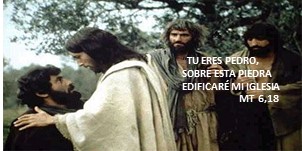 Aprendemos la cita bíblica de esta semana Vemos el siguiente video y lo compartimos https://www.youtube.com/watch?v=VHVUS_EYSvU Profundización El cambio de nombre El cambio de nombre en la Biblia significa que Dios le encomienda una misión, un ministerio a esa persona. Jesús llamó a los doce, los instituyó como grupo estable y al frente de ellos puso a Pedro (Juan 21, 15-17) lo llama después de hacer su confesión de fe y le dice “tú eres Pedro, que significa piedra”, recibía el mandato de ser piedra de su iglesia. Junto a este nuevo nombre recibía una misión. Lo nombró pastor de su rebaño. Nuestro cardenal Mario Bergoglio cambia su nombre con la misión que Dios le encomienda ahora es Papa Francisco.Los tres mandatos de Jesús a Pedro Pedro será el cimiento de la roca sobre el que se apoyará el edificio de la iglesia, Jesús es la piedra angular, y pedro será la roca, el cimiento sobre el cual se apoya toda la iglesia, roca significa estabilidad, seguridad, firmeza. Como iglesia de Cristo está construida sobre pedro. Tendrá las llaves del Reino de los cielos, la llave significa autoridad, para incluir, y excluir abrir y cerrar. (Lc 11.52). Esta metáfora de las llaves nos lleva a recordar la centralidad de Cristo que entrega las llaves de su reino a Pedro.Esto nos recuerda que el papa viene como vicario de Cristo a abrir el Reino de los cielos a todos los colombianos y es muy importante prepararnos de corazón.Jesús le dio el encargo a Pedro de atar o desatar, podrá decidir o prohibir lo que considere necesario para la vida de la Iglesia, que es y sigue siendo de Cristo.Misión del papa en la Iglesia  Lc.  22,32 “tu cuando hayas vuelto confirma a tus hermanos”Cuidar la fe de sus hermanos y confirmarlos en ella.Mantener la unidad de los cristianos católicos. Predicar el amor incondicional de Jesús por todos        El Papa es centro de unidad y comunión.La misión del Papa es acompañar a todos los cristianos católicos en el    seguimiento de Jesucristo, y pastorear a todo el pueblo de Dios disperso por el mundo.El Papa Francisco es el número, 266. Desde Pedro, y es el tercer papa que visita a Colombia, antes lo hizo pablo IV y Juan Pablo ll.Vemos el siguiente video y lo compartimos Cinco gestos del Papa Francisco https://www.youtube.com/watch?v=CxupJZd5yLoHacemos una cartelera en la que hablemos de quien es el Papa Francisco y les hablamos a nuestros familiares de lo aprendido sobre el Papa.Finalizamos con la oración por la visita del papa francisco. Nota: los talleres son apoyados en la cartilla “Demos el Primera paso” para preparar la visita apostólica del papa Francisco realizado por la conferencia Episcopal Colombiana en unión con Las Paulina y San Pablo. 